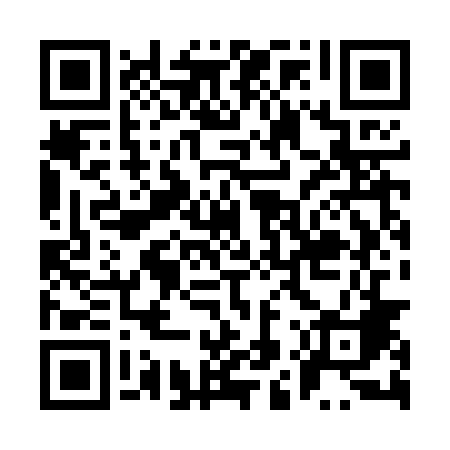 Ramadan times for Smolany, PolandMon 11 Mar 2024 - Wed 10 Apr 2024High Latitude Method: Angle Based RulePrayer Calculation Method: Muslim World LeagueAsar Calculation Method: HanafiPrayer times provided by https://www.salahtimes.comDateDayFajrSuhurSunriseDhuhrAsrIftarMaghribIsha11Mon3:523:525:5111:373:255:245:247:1612Tue3:493:495:4911:373:275:265:267:1813Wed3:473:475:4611:373:295:285:287:2114Thu3:443:445:4411:363:305:305:307:2315Fri3:413:415:4111:363:325:325:327:2516Sat3:383:385:3911:363:335:345:347:2717Sun3:363:365:3611:353:355:365:367:2918Mon3:333:335:3411:353:365:385:387:3119Tue3:303:305:3111:353:385:405:407:3420Wed3:273:275:2911:353:395:415:417:3621Thu3:243:245:2611:343:415:435:437:3822Fri3:213:215:2411:343:425:455:457:4023Sat3:183:185:2111:343:445:475:477:4324Sun3:153:155:1911:333:455:495:497:4525Mon3:123:125:1611:333:475:515:517:4726Tue3:093:095:1411:333:485:535:537:5027Wed3:063:065:1111:323:505:555:557:5228Thu3:033:035:0911:323:515:565:567:5429Fri3:003:005:0611:323:535:585:587:5730Sat2:572:575:0411:323:546:006:007:5931Sun3:543:546:0112:314:557:027:029:021Mon3:513:515:5912:314:577:047:049:042Tue3:483:485:5712:314:587:067:069:073Wed3:443:445:5412:304:597:087:089:094Thu3:413:415:5212:305:017:107:109:125Fri3:383:385:4912:305:027:127:129:156Sat3:343:345:4712:305:047:137:139:177Sun3:313:315:4412:295:057:157:159:208Mon3:283:285:4212:295:067:177:179:239Tue3:243:245:3912:295:087:197:199:2610Wed3:213:215:3712:285:097:217:219:28